مقدمة موضوع عن البحر الأحمرإن للبحر الأحمر أهمية اقتصادية كبيرة وذلك لكونه الطريق الأقرب لكل من المحيط الهندي والمحيط الأطلسي، كما أنه يُعد أقصر طريق بين كل من قارة أوروبا وقارة آسيا الاستوائية والمدارية، كما أصبح البحر الأحمر من الخطوط الساحلية التي تعتبر وجهة أساسية من أجل قضاء العطلات تحت أشعة الشمس، كما أنه يعد البحر المفضل بالنسبة للكثير من العائلات التي تريد عطلة شاطئية جيدة في أحد الفنادق أو المنتجعات متكاملة الخدمات، كما يحتوي على 1200 نوع من الأسماك إلى جانب احتوائه على الدلافين، وأبقار البحر، والسلاحف.موضوع عن البحر الأحمريتميزُ البحرَ الأحمر بموقعه الاستراتيجيّ الهام منذ القدم، فقد كان أحد المعابر المائيّة من وإلى طريق الحرير، وطريق الفخّار، كما يعد واحدٌ من الممرّات المائيّة والتي تنقل عبره عبّارات النفط ومشتقاته إلى دول شمال آسيا والبحر المتوسّط وحتّى الدول الأوربيّة، حيث له أهمية كبيرة  فقد وردَ ذكرُ البحر الأحمر في الكتاب المقدس عند عبور النبي موسى بشعبه من أرض مصر، كما ورد ذكره في التوراة في سفر الخروج،  كما أنّ أكبرُ مدينة تقع على البحر الأحمر هي مدينةُ جدّة في المملكة العربية السعودية، ثمّ محافظةُ ينبع في مِصر.البحر الأحمرإنّ البحر الاحمر هو  أحد أكثر المسطحات المائية ملوحة في العالم، فقد لعب دورًا مهمًا منذ العصور القديمة، حيث ساهم في تسهيل طرق النقل بين أوروبا وآسيا، فهو أحد أهم طرق التجارة في العالم، كما يحتوي على أكثر مياه دفئًا في العالم ويعود السبب في ذلك لصلته بالبحر المتوسط عبر قناة السويس، وقد سمي البحر الأحمر بهذا الاسم نسبة إلى الإزهار الموسمي لنوع من الطحالب ذات اللون الأحمر، كما يُعبّر اللون الأحمر عن اتجاه الجنوب واللون الأسود عن الشمال، بالإضافة إلى احتوائه على بكتيريا زرقاء  تسمى نشارة البحر فهي تحول المياه الزرقاء والخضراء إلى اللون البني المحمّر.[1]أهمية البحر الأحمريعتبر البحر الأحمر بأنه أحد الوجهات المرغوبة للسياح بسبب احتوائه على الشعاب المرجانية المتلألئة، ودرجات حرارة دافئة على مدار العام، كما يعد من البحار الغنية بالعديد من الموارد الطبيعية، كما يحتوي على ملوحة بنسبة 35٪ من معظم البحار الأخرى، حيث تكمن أهمية البحر الأحمر على النحو الآتي:يحتوي على خمسة أنواع رئيسية من الموارد المعدنية من أهمها الرواسب المتبخرة والتي تشمل الجبس، والهاليت، والدولوميت، والفوسفات، والكبريت.تعيش في البحر الأحمر أسرع سمكة في العالم، فهي تسبح بسرعات تصل إلى 68 ميلاً في الساعة.يعتبر بقعة ساخنة رئيسية للغوص والغطس، كما يُعرف بأنه موطن لأكثر من 1200 نوع من الأسماك.يحتوي على الشعاب المرجانية، وهي واحدة من أطول الشعاب المرجانية الحية في العالم والتي تتميز بتكيفها مع درجات الحرارة المرتفعة والملوحة العالية.توصف مياهه بأنها شديدَةُ الملوحةِ، وذلك بسببِ عدمِ وجودِ أنهارٍ تصبّ فيه وتغذيه، مما يمنحه فوائد صحية فريدة فهو يساهم في تحسن الدورة الدموية.يعد البحر الأحمر هو الطريق المفضل للرومان لممارسة التجارة مع الهند، فقد كان يُستخدم في تجارة التوابل.يعد مدخل للمحيط الهندي الذي يقع بين قارتي أفريقيا وآسيا، حيث يفصل البحر الأحمر بين سواحل السودان وأرتيريا عن ساحل المملكة العربية السعودية واليمن.مناخ البحر الأحمريعتبر مناخ البحر الأحمر بأنه يتأثر بموسمين وهما الرياح الموسمية الشمالية الشرقية، والرياح الموسمية الجنوبية الغربية، حيث يكون متوسط درجة الحرارة على سطح البحر الأحمر في فصل الصيف حوالي 26 درجة مئوية في الجانب الشمالي، و30 درجة مئوية في الجانب الجنوبي، أمّا خلال فصل الشتاء تنخفض درجة الحرارة درجتين مئويتين، كما أن هناك هطول أمطار بنسبه قليلة بمتوسط 0.06 مترًا سنويًا، فهي تُعتبر نسبةً منخفضةً بسبب ارتفاع نسبة التبخر، وتكون الأمطار على شكل زخات مصحوبة بعواصف رعدية وترابية ولكن لا تستمر لفترات طويلة.جغرافية البحر الأحمرتعد مياه البحر الأحمر بأنها أكثر سخونm في العالم، حيث أطلق عليه هذا الاسم من تغيرات اللون التي لوحظت في مياهه، حيث تنمو فيه الطحالب وتقوم بتحويل لون البحر إلى البني المحمر عند موتها، كما يُعد البحر الاحمر ممر مائي ضيّق يمتد من الجنوب الشرقي من قناة السويس في مصر بعد 1930 كيلو متر إلى مضيق باب المندب، بالإضافة إلى أنه يفصل سواحل مصر والسودان وإرتيريا عن المملكة العربية السعودية، كما يرتبط بخليج عدن وبحر العرب.[4]تبلغ مساحة البحر الاحمر حوالي 450 الف كيلومتر مربع، أمّا عمقه فهو يبلغ 3040 متر، حيث يُعدّ البحر الأحمر بأنه صدعًا منخفضًا يفصل بين كتلتين كبيرتين من القشرة الأرضية، حيث تتشكل الأراضي على جانبي البحر، حيث توصف المناطق المحيطة بالبحر بالهضاب والجبال التي يزيد ارتفاعها عن 1000 متر فوق سطح البحر، أما السهول الساحلية يتراوح عرضها من 2-5 كيلو متر وتتجه وصولًا إلى المناطق الجبلية.[4] جزر البحر الأحمرإنّ البحر الاحمر يحتوي على العديد من الجزر، بحيث أن هناك 14 جزيرة يقطنها عدد من السكان، بينما هناك العديد من الجزر غير مأهوله بالسكان، كما تمّ تصنيف جزر البحر الأحمر إلى أربعه اصناف وذلك اعتمادًا على طبيعة المادة المكونة لها:الجزر القارية: وهي الجزر التي تكونت من خلال عمليات التصدع والتعرية التي عملت على تشكيل مجموعات صخرية ثم بعد ذلك تم انفصال اجزاء منها وشكلت جزر قارية، فهي جزر ذات شكل طولي تمتد بموازاة الشاطئ، مثل جزيرة تيران، وجزيرة صنافير وجزيرة رأس حتيبة.الجزر البركانية: وهي الجزر التي تتواجد في منتصف البحر الأحمر، حيث تشكلت من خلال الانفجارات البركانية في قاع البحر، كما تتواجد في منتصف البحر الأحمر بسبب وجود الفتح على طول المحور المركزي للبحر الأحمر، ومن الأمثلة عليها جزيره زبرجد، والزبير، وحنيش.جزر الشعاب المرجانية: وهي تتكون من الشعاب المرجانية التي تنمو في المناطق الاستوائية ذات الحرارة المرتفعة، بالإضافة إلى أنها تنمو في المياه الضحلة والمالحة، ومن أبرز الأمثلة على هذه الجزر جزر فرسان، وجزر كمران، وجزر دهلك.الجزر الرملية: وهي الجزر التي تتكون من الحواجز التي نتجت بسبب الأمواج في المناطق المنخفضة، أي المناطق التي يتم في المد والجزر في حواجز الشعاب المرجانية، حيث تمتد هذه الجزر على طول السواحل في المنطقة الوسطى من الشاطئ الشرقي للبحر الأحمر، ومن الأمثلة عليها جزيرة شيبارا والطويلة.خريطة البحر الاحمريتواجد على امتداد البحر الأحمر ثمانية دول، بحيث يوجد من السواحل الشرقية السعودية واليمن، بينما تقع على السواحل الغربية السودان ومصر وإريتريا، أما على السواحل الشمالية نجد دولة فلسطين ومصر والأردن، بينما تقع جيبوتي وإريتريا على السواحل الجنوبية من البحر الأحمر.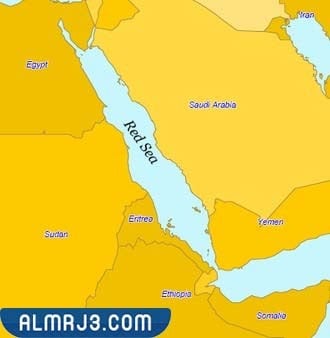 خاتمة موضوع عن البحر الأحمريُعتبر موضوع عن البحر الأحمر بأنه أحد المواضيع المهمة فهي تتحدث عن أحد بحار العالم وأهميته وأثره على السياحة، فقد تناولنا وإيّاكم باقة مُتكاملة من الحديث حول البحر الأحمر، حيث يعد أكثر الممرات المائية التي تشهد حركة سفر مرتفعة في العالم وذلك نظرًا لارتباطه بالبحر الأبيض المتوسط عبر قناة السويس، ومن أهمية الحديث حول البحر الأحمر قد أوضحنا في الموضوع جغرافية البحر الأحمر وأهميته من كافة المجالات، وانتقلنا في سطورنا الأخيرة في الحديث حول جزر البحر الأحمر.